510150N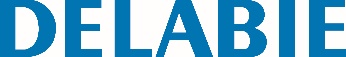 Tapa fixações para barra de apoio rebatível, brancoReferência: 510150N Informação para prescriçãoTapa fixação em Nylon HR brilhante branco. Tratamento antibacteriano NylonClean: proteção otimizada contra o desenvolvimento bacteriano.Tapa os furos de fixação quando a barra de apoio rebatível é retirada.  Limita o número de barras de apoio rebatíveis num estabelecimento, permitindo a sua colocação apenas quando necessário. Exemplo : quando um hotel ou hospital recebe temporariamente uma pessoa com mobilidade reduzida. Fornecido com parafusos em Inox para parede de betão.  Garantia 10 anos.